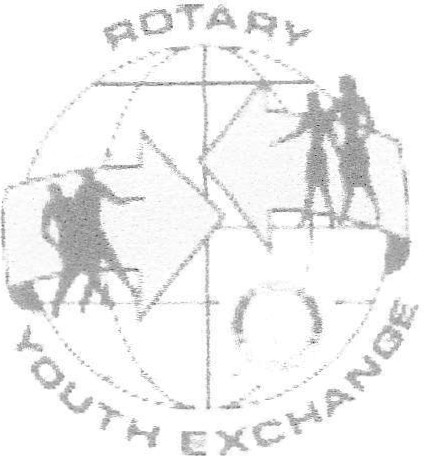 ROTARY  LONG  TERM YOUTH  EXCHANGE PROGRAMSalem Area Rotary  ClubsPROGRAM  DEFINITIONService Clubs all over the world. More than 1.2 million membersOne student for one school year, approximately 10 monthsExcellent preparation. Train during your sophomore year; spend your junior year abroad.GOALSFurther international goodwill and understandingBroaden outlook on the worldAmbassadors for the United States of AmericaLearn about a new culturePossibly master another languageELIGIBILITYCurrent sophomoresGood character, reputation, and involvement in and out of schoolAbove average academically, minimum of 3.0 GPAFor all students, not just students of RotariansAPPLICATION  PROCEDUREComplete the Preliminary ApplicationInterview I Selection by Rotary membersFinal application to District Committee by October 31In home interview by District Committee member in November or DecemberInitial outbound student nominee orientation in JanuaryAdditional orientations I activities from February to June.COSTOrientation fee of $1,600 for orientation, transportation, meals, paperwork, blazer, business cards.Air Travel $800 to $3,000, depending on countryEmergency fund of $500, if unused, returnable on completion of the exchangeMiscellaneous annual expenses of $1,000 to $3,000, the hosting Rotary Club overseas supplies a small monthly allowanceCOUNTRIESArgentina, Austria, Brazil, Chile, Czech Republic-Slovakia, Ecuador, Denmark, Finland-Estonia, France, Germany, India,  Italy, Japan, Mexico,  Peru,  Russia,  South Korea,  Switzerland,  Taiwan, Thailand, TurkeyTo request  an application  or to get more  information, contact:John McCulley, johnr@ profadm i nserv.com or Linda Bednarz, ljbednarz@gmail.com